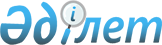 Об определении мест для размещения агитационных печатных материалов кандидатов в депутаты районного маслихата вместо выбывшего
					
			Утративший силу
			
			
		
					Постановление акимата Успенского района Павлодарской области от 23 августа 2010 года N 290/8. Зарегистрировано Управлением юстиции Успенского района Павлодарской области 22 сентября 2010 года N 12-12-96. Утратило силу постановлением акимата Успенского района Павлодарской области от 10 января 2018 года № 6/1 (вводится в действие со дня его первого официального опубликования)
      Сноска. Утратило силу постановлением акимата Успенского района Павлодарской области от 10.01.2018 № 6/1 (вводится в действие со дня его первого официального опубликования).
      В соответствии с пунктом 6 статьи 28 Конституционного закона Республики Казахстан "О выборах в Республике Казахстан", пунктом 2 статьи 31 Закона Республики Казахстан "О местном государственном управлении и самоуправлении в Республике Казахстан", по согласованию с Успенской территориальной районной избирательной комиссией, акимат района ПОСТАНОВЛЯЕТ:
      1. Определить следующие места для размещения агитационных печатных материалов кандидатов в депутаты районного маслихата вместо выбывшего:
      площадь возле здания Таволжанского сельского Дома культуры в селе Таволжан;
      площадь возле здания государственного учреждения "Надаровская средняя общеобразовательная школа" Успенского района в селе Надаровка;
      площадь возле здания Вознесенского сельского Дома культуры в селе Вознесенка.
      2. Акимам села Таволжан и Надаровского сельского округа обеспечить равные права всех кандидатов в депутаты районного маслихата вместо выбывшего на размещение агитационных печатных материалов в местах, указанных в пункте 1 настоящего постановления.
      3. Контроль за выполнением данного постановления возложить на государственное учреждение "Отдел внутренней политики Успенского района".
      4. Настоящее постановление вводится в действие по истечении 10 календарных дней, со дня его первого официального опубликования.
					© 2012. РГП на ПХВ «Институт законодательства и правовой информации Республики Казахстан» Министерства юстиции Республики Казахстан
				
      Аким района

Н. Ауталипов

      СОГЛАСОВАНО

      Председатель Успенской районной

      территориальной избирательной комиссии

М. Евтеев

      22 августа 2010 год
